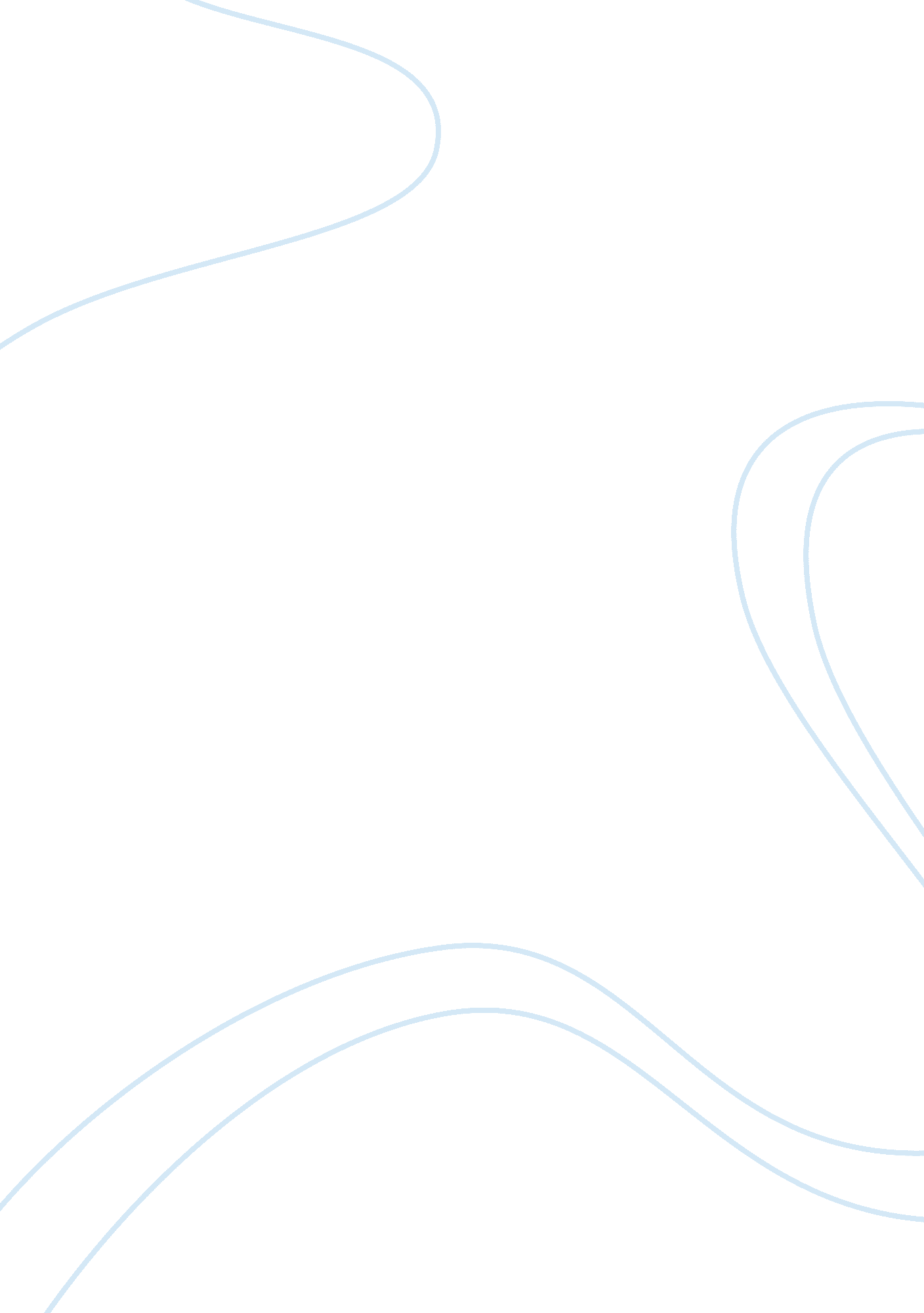 Mis-measure of man by stephen jay gouldLiterature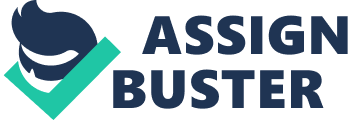 Bell’s curve argues out that the actions of the American populace crop from racial differences. He thus urges Americans to try acting without being judiciousness to people because of their color. Bell tries to explicate that the Black populace has the same might as the whites. Therefore, he tries to plead with the populace to try to eliminate dissimilarities as they go about their political game. Bell argues that there is more to a person than their skin tone. His arguments try to reveal that political grounds should not be viewed from a person’s racial grounds. His arguments are significant because they counter the current racial-based politics. His arguments disparage the way politics has become a field of Whites whereas the Blacks cannot access this platform. 
As we head to the presidential campaigns, there are many issues making headlines. One of these concerns is the area of health care that continues to become contentious. This is because a vast populace cannot access insurance to secure their healthiness. The field of insurance comprises of affluent people alone: the underprivileged cannot be able to access the insurance services availed to the affluent. Therefore, the political arena needs to be aware of the way forward for citizens yearning to access insurance for the betterment of their health. This requires to be done with a lot of selflessness for the benefit of the citizens. 
Another contentious concern is that of gays and their rights. The current politics will have to contend with the fact that cases of gays are augmenting. The laws made will have to ensure that the rights of gays do not become overlooked. The law has to be inclusive of all groupings in the societal context. This means that gays will have to have laws formulated in their favor. It is because of this reason that the contemporary politician will have to check on all these issues to run the country with order and impartiality. 
A deconstruction of biological determinism can aid in interpreting anti-immigration legislation. This is because there have been overwhelming associations between immigration and racial orientation. This is because some races cannot access other geographical regions because of the feature that they are of a dissimilar race. A deconstruction of biological determinism means that people will stop rating others out of their races. Deconstruction of biological determinism will exceptionally enable people to act without favoring an exacting race (Gould, 444). 
In conclusion, it is factual that several scholars have diverse views about biological determinism. Gould is one author who explains that biology does not count. Bell’s counters his views by explaining that there is more to a person than their skin color. Biological determinism is an actual factor concerning politics, typically because many people base politics on the idea of races. There are also many concerns facing the world of politics that need to be further scrutinized. 